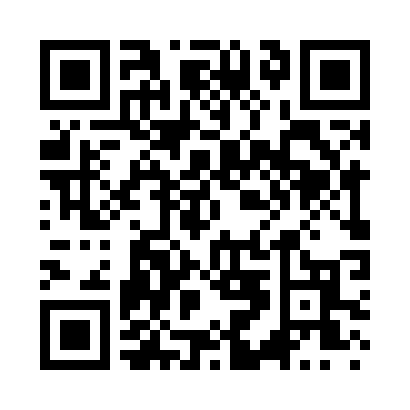 Prayer times for Ardenvoir, Washington, USAMon 1 Jul 2024 - Wed 31 Jul 2024High Latitude Method: Angle Based RulePrayer Calculation Method: Islamic Society of North AmericaAsar Calculation Method: ShafiPrayer times provided by https://www.salahtimes.comDateDayFajrSunriseDhuhrAsrMaghribIsha1Mon3:075:081:065:209:0311:042Tue3:075:081:065:209:0311:043Wed3:075:091:065:209:0211:044Thu3:085:101:065:209:0211:045Fri3:085:111:065:209:0211:046Sat3:095:111:065:209:0111:047Sun3:095:121:075:209:0111:048Mon3:105:131:075:209:0011:039Tue3:105:141:075:209:0011:0310Wed3:115:151:075:208:5911:0311Thu3:115:161:075:198:5811:0312Fri3:125:171:075:198:5811:0213Sat3:145:181:075:198:5711:0014Sun3:155:191:075:198:5610:5915Mon3:175:201:085:198:5510:5716Tue3:195:211:085:198:5410:5517Wed3:215:221:085:188:5310:5418Thu3:235:231:085:188:5210:5219Fri3:255:241:085:188:5110:5020Sat3:275:251:085:178:5010:4821Sun3:295:261:085:178:4910:4622Mon3:315:271:085:178:4810:4423Tue3:335:281:085:168:4710:4224Wed3:355:301:085:168:4610:4025Thu3:375:311:085:168:4510:3826Fri3:395:321:085:158:4310:3627Sat3:415:331:085:158:4210:3428Sun3:435:341:085:148:4110:3229Mon3:455:361:085:148:4010:3030Tue3:475:371:085:138:3810:2831Wed3:495:381:085:138:3710:26